	Fakultná nemocnica s poliklinikou Nové Zámky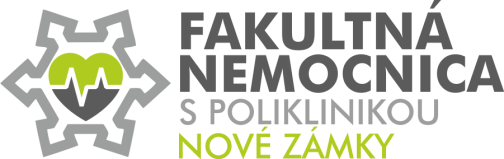 	     Slovenská ulica 11 A, 940 34 Nové ZámkyTel: +421 (0) 35 691 2111  E-mail: email@nspnz.sk   Web: www.nspnz.sk	Výzva na predloženie ponuky prieskum trhu na stanovenie Predpokladanej hodnoty zákazky /  v zmysle § 117 zákona č. 343/2015 Z. z. o verejnom obstarávaní na výber dodávateľa na predmet zákazky :  „Novorodenecká postieľka s vyhrievaným matracom“   1.   Identifikácia verejného  obstarávateľa:Názov:				Fakultná nemocnica s poliklinikou Nové Zámkysídlo:				Slovenská ulica 11 A,  940 34  Nové ZámkyZastúpená:			MUDr. Karol Hajnovič  –  riaditeľ FNsP Nové Zámky  IČO:			   	173 361 12DIČ:                               	2021068324IČ DPH:                         	SK202068324Bankové spojenie:          	Štátna pokladnica, Radlinského 32, 810 05  Bratislava Číslo účtu:                      	7000540295/8180IBAN:                             	SK 88 8180 0000 0070 0054 0295BIC/SWIFT:                   	SPSRSKBAXXX  Kontaktná osoba:		Ing. Stanislava SládečekováTel.:				035/691 27 87 E-mail:				obstaravanie4@nspnz.skInternetová stránka:		www.nspnz.sk2.   Názov predmetu zákazky:   „Novorodenecká postieľka s vyhrievaným matracom“  Druh zákazky: Zákazka na dodanie tovaru 2.1. Spoločný slovník obstarávania (CPV) CPV : 33192100-3 - Lôžka na zdravotnícke účely; 33192000-2 - Zdravotnícky nábytok3.   Opis  predmetu zákazky: Predmetom zákazky je dodávka 5 postieľok pre novorodencov s vyhrievaným matracom pre novorodencov ,korí sa narodili veľmi nezrelí a ich stav už umožňuje odpojenie od prístrojov a pobyt s matkou na izbe. Títo novorodenci nie sú ešte termálne schopní udržať si stabilnú telesnú teplotu , preto majú riziko energetického zlyhania s následkami s tým súvisiace.4. Predpokladaná hodnota zákazky:  predpokladaná hodnota zákazky bude určená na základe tohto prieskumu trhu a bude určená v EUR bez DPH. Tento prieskum trhu môže byť zároveň aj podkladom na vybratie dodávateľa, ak bude PHZ nižšia ako 15 000 EUR bez DPH.5. Miesto a termín dodania predmetu zákazky: Fakultná nemocnica s poliklinikou Nové Zámky, Slovenská ulica 11 A, 940 34  Nové Zámky, Klinika neonatológie   Dodanie:  do 60 pracovných dní od odoslania objednávky 6. Rozdelenie predmetu zákazky na časti:  Predmet zákazky nie je rozdelený na časti. 7. Hlavné podmienky financovania a platobné podmienky Predmet zákazky bude financovaný z kapitálových výdavkov MZ SR. Verejný obstarávateľ má schválené kapitálové výdavky  z rozpočtu kapitoly MZ SR. Verejný obstarávateľ bude mať pridelené kapitálové výdavky po ukončení a odsúhlasení verejného obstarávania MZ SR.Predávajúcemu vznikne nárok na zaplatenie ceny za predmet zákazky nasledovne : Cenu za predmet zákazky uhradí kupujúci na základe faktúry - daňového dokladu, vystaveného po dodaní,  prevzatí, inštalácii a sfunkčnení predmetu zákazky a po zaškolení obsluhy pre oddelenia na základe faktúry po dodaní,  prevzatí, inštalácii a sfunkčnení predmetu zákazky, a to potvrdeným dodacím listom a  preberacím protokolom na účet predávajúceho. Verejný obstarávateľ neposkytuje preddavok, ani zálohovú platbu. Predmet zákazky sa bude financovať formou bezhotovostného platobného styku na základe faktúry predloženej dodávateľom až po dodaní predmetu zákazky s lehotou splatnosti 60 dní odo dňa doručenia faktúry s náležitosťami podľa § 74 ods. 1 zákona č. 222/2004 Z. z. o dani z pridanej hodnoty v znení neskorších predpisov (ďalej len „zákon o dani z pridanej hodnoty“), ak sa zmluvné strany nedohodnú inak. Predávajúci je povinný vystaviť faktúru do 15 dní od riadneho dodania, najneskôr však do piateho pracovného dňa v mesiaci nasledujúceho po dni dodania tovaru. Ak faktúra nebude po stránke vecnej alebo formálnej správne vyhotovená, verejný obstarávateľ ju vráti predávajúcemu na opravu, zmenu alebo doplnenie  a nová lehota splatnosti začne plynúť dňom doručenia prepracovanej faktúry verejnému obstarávateľovi. Typ zmluvy: Výsledkom verejného obstarávania bude objednávkaPodmienky účasti : Ponuku môže predložiť fyzická osoba, právnická osoba alebo skupina takýchto osôb, ktorá na trhu dodáva   tovar, ktorý je predmetom tejto zákazky,uchádzač môže predložiť iba jednu ponuku. Uchádzač nemôže byť v tom istom postupe zadávania zákazky členom skupiny dodávateľov, ktorá predložila ponuku,uchádzač nemôže mať uložený zákaz účasti  vo verejnom obstarávaní potvrdený konečným rozhodnutím v Slovenskej republike alebo v štáte sídla, miesta podnikania alebo obvyklého pobytu.Obsah a forma predloženia ponuky: Uchádzačom podpísaná a opečiatkovaná cenová ponuka (príloha č. 1) – Tabuľka Návrh 
na plnenie kritéria -  Celková cena v eurách bez DPH, DPH a s DPH, ktorou sa rozumie celková cena za plnenie predmetu zákazky.  V navrhnutej   cene   požadujeme   zahrnúť   všetky   náklady.  Uchádzač v prílohe č. 1 vyplní taktiež ponúkané technické parametre.Doklad v zmysle § 32 ods. 1 písm. e) - doklad, ktorým uchádzač preukáže oprávnenie dodávať tovar (verejný obstarávateľ nevyžaduje predložiť kópiu oprávnenia poskytovať predmet plnenia rovnaký alebo podobný ako je predmet zákazky. Túto skutočnosť si verejný obstarávateľ overí vo zverejnených profesijných registroch. Doklad v zmysle § 32 ods. 1 písm. f) - Podpísanie čestného vyhlásenia, že uchádzač má oprávnenie poskytovať predmet obstarávania, a nemá uložený zákaz účasti vo verejnom obstarávaní potvrdený konečným rozhodnutím v Slovenskej republike alebo v štáte sídla, miesta podnikania alebo obvyklého pobytu. (príloha č.2) Vyhotovenie ponuky :   Uchádzač predkladá doklady E-mailom vo forme scanu 10.Lehota na predkladanie ponúk :  06.08. do 10.00 h. – ponuka sa predkladá elektronicky  
na e-mailovú adresu  obstaravanie4@nspnz.sk  PREDMET EMAILU: novorodenecká postieľka 11. Lehota viazanosti ponúk : 3 mesiace od predloženia cenovej ponuky 12. Kritéria na vyhodnotenie ponúk s pravidlami ich uplatnenia a spôsob hodnotenia ponúk: Najnižšia celková cena v EUR bez DPH za celý predmet zákazky. Cena je vrátane min. 2 ročnej záruky a vrátane dopravy a zaškolenia. Poradie ponúk sa stanoví od najnižšej ceny po najvyššiu cenu. Ak je uchádzač platcom dane z pridanej hodnoty (ďalej len „DPH“), navrhovanú zmluvnú cenu uvedie v zložení: navrhovaná zmluvná cena celkom bez DPH, DPH, cena celkom s DPH v EUR.Ak cenovú ponuku predloží uchádzač, ktorý nie je platcom DPH, na túto skutočnosť vo svojej cenovej ponuke upozorní a predloží cenovú ponuku, ktorá je konečná, nemenná. Pri vyhodnocovaní uchádzača sa bude vyhodnocovať ponuka celková v EUR. Uchádzač do cenovej ponuky uvedie cenu v EUR bez DPH a Cenu v EUR s DPH rovnakú a samotnú DPH nevyjadruje.14. Ďalšie informácie verejného obstarávateľa:Všetky výdavky spojené s prípravou, predložením dokladov a predložením cenovej ponuky znáša výhradne uchádzač bez finančného nároku voči verejnému obstarávateľovi.Verený obstarávateľ môže zrušiť použitý postup zadávania zákazky z nasledovných dôvodov:nebude predložená žiadna ponuka,predložená ponuka nebude zodpovedať určeným požiadavkám,ak sa zmenili okolnosti, za ktorých sa vyhlásilo toto verejné obstarávanieak navrhovaná cena bude  vyššia ako predpokladaná hodnota zákazkyVerejný obstarávateľ si vyhradzuje právo neuzavrieť zmluvu / neodoslať objednávku v prípade, ak proces verejného obstarávania nebude akceptovaný zo strany poskytovateľa finančných prostriedkov MZ SR alebo v prípade, ak verejnému obstarávateľovi nebudú pridelené finančné prostriedky na realizáciu zákazky zo strany poskytovateľa finančných prostriedkov MZ SR.Uchádzačom bude zaslané oznámenie o výsledku, v prípade ak tento prieskum trhu bude zároveň s výberom dodávateľa, ak predpokladaná hodnota zákazky bude nižšia ako 15 000 EUR bez DPHV Nových Zámkoch, dňa 29.07.2021 Ing.Stanislava Sládečeková –  ref.verejného obstarávania   .................................          Schválil:               							    ...................................................                           						          MUDr. Karol Hajnovič 							                     riaditeľ FNsP Nové ZámkyPrílohy : Príloha č. 1 -  Návrh na plnenie kritéria Príloha č.2 -  Čestné vyhlásenie Príloha č.1Návrh na plnenie kritéria(vyplní a potvrdí uchádzač, ktorý predkladá ponuku)                         „Novorodenecká postieľka s vyhrievaným matracom“      Obchodné meno spoločnosti:	Adresa sídla spoločnosti:	Konateľ spoločnosti: 		IČO: 				DIČ: 				IČ DPH:			Zastúpený: 			Tel:				E-mail:				Ceny uveďte vrátane dodania a montáže. V ......................................   dňa .........................                                                                                       ................................................................						     meno a podpis osoby oprávnenej  konať v mene dodávateľaPríloha č. 2Čestné vyhlásenieDolupodpísaný .................................................................................................... (meno osoby oprávnenej konať v mene dodávateľa, funkcia, názov firmy) čestne vyhlasujem,že v zákazke „Novorodenecká postieľka s vyhrievaným matracom“ vyhlásenej verejným obstarávateľom FNsP Nové Zámky spĺňam nasledovné podmienky:mám oprávnenie dodávať tovar, ktorý je predmetom Výzvy na zákazku na dodanie tovaru :               „Novorodenecká postieľka s vyhrievaným matracom“ nemám uložený zákaz účasti vo verejnom obstarávaní potvrdený konečným rozhodnutím v Slovenskej republike alebo v štáte sídla, miesta podnikania alebo obvyklého pobytu. V ......................................   dňa .........................                                                                                        ............................................................................................					       meno a podpis osoby oprávnenej  konať v mene dodávateľaMedicínsko-technická charakteristika  - minimálne požiadavkyPonúkané parametre: Uviesť ÁNO/ NIE pri požiadavkách bez číselného vyjadrenia. Pri požiadavke vyjadrenej číslom uviesť konkrétnu hodnotumatrac v postieľke:matrac v postieľke:rozmerovo zodpovedá postieľke s úložnou plochou 80cm x 50cm,ľahko vyberateľný pre možnosť umiestnenia monitora dychu pod matrac (máme u každého novorodenca v postieľke), s povrchom, ktorý toleruje dezinfekciu, zabraňuje presiaknutiu moču a iných tekutín do matraca, hustota peny je dostatočne mäkká pre novorodenca, ale zároveň zabraňuje zanoreniu dieťaťa (prevencia SIDS) do matraca  (približne 35 m3/kg),ohrev do 38°Criadiaca teplotná jednotka:riadiaca teplotná jednotka:dotykový displejrozsah nastavovania teploty 30 – 38°C,hmotnosť nízka do 2000g +/- 250g, elektrický a mechanický termostatpočítanie prevádzkových hodín,nepretržitá diagnostika nastavených parametrov,v prípade zvýšenia teploty o 1°C signalizácia prekročenia nastaveného parametra, prerušenie vzostupu ohrevu,displej zobrazuje prevádzkové parametre aj chybové hlásenia, postieľka postieľka pohyblivá, na kolieskach, pričom minimálne 2 kolieska majú brzdu, pre ľahký pohyb požadujeme kolieska s minimálnym priemerom 10 cm,postieľka pri presune musí byť tichá, nesmie dochádzať k rezonancii lôžka, iných častí alebo zvuku vydávanému kolieskami, ktoré rušia ostatné mamičky a deti pri presune s dieťatkom v postieľke po chodbe (deti sú presúvané na vyšetrenia; počas návštev nosia mamičky, nakoľko sú krátko po pôrode, deti na návštevu z bezpečnostných dôvodov v postieľkach nie v náručí),postieľka je upravená tak, aby ju bolo možné nasunúť nad posteľ mamičky (mamičky po operačnom pôrode),aby bolo možné v postieľke umiestniť fototerapeutické lôžko (bilibed) a bolo zabezpečené i jeho odvetrávanie proti prehriatiu prístroja: lôžko postieľky by malo mať rozmery minimálne 80cm x 50cm, dolná plocha lôžka postieľky rovná bez „výstupkov“, aby nedochádzalo k balansovaniu fotolôžka, bočné steny lôžka s mriežkami s odstupom menším ako 7 cm,výška bočnej strany lôžka 23-27 cm dostatočná i na zabezpečenie dieťaťa uloženého vo fotolôžku a nie príliš hlboká, aby na dieťa dosiahla mamička a ošetrujúci personál,lôžko v postieľke je polohovateľné, možnosť mať vo zvýšenej polohe hlavičku, alebo vo vodorovnej polohe počas umiestnenia fototerapeutického lôžka v postieľke,výška postieľky je nastaviteľná tak, aby horný okraj bočnice pri zmene výšky lôžka mohol dosiahnuť výšku 95 cm (prípadne i menej) a pri vysunutí výšku 105 cm (prípadne i viac), aby dieťatko v postieľke mohla ošetrovať mamička, ktorá je vysoká i mamička, ktorá je nízka, farba postieľky: pastelová, unisex,Príslušenstvo dodávané v cene prístroja:Príslušenstvo dodávané v cene prístroja:v dolnej časti postieľky je výhodné ak je „košík“ na uloženie osobných potrieb dieťatka (plienky a pod.),odnímateľný háčik na prichytenie riadiacej teplotnej jednotky, návod na použitie v slovenskom / českom jazyku, minimálne 1 ks v tlačenej podobe a tiež v pdf. tvare, v cene dodania požadujeme zaučenie k obsluhe prístroja vo vopred dohodnutom termíne, postieľka i matrac musia byť nové nepoužívané, dodávateľ dokladuje názov a sídlo servisu, záručná doba min. 24 mesiacov, dodávateľ doloží ŠUKL kód, certifikát o kompatibilite resp. vyhlásenie o zhode podľa podľa platných predpisov.P.č.Názov položkyPočet ks  M.J. J.c.bez DPH/1 ks Cena celkom cena v EUR bez DPH Cena celkom  v EUR  s DPH 1.Novorodenecká postieľka s vyhrievaným matracom5ksS p o l u : 